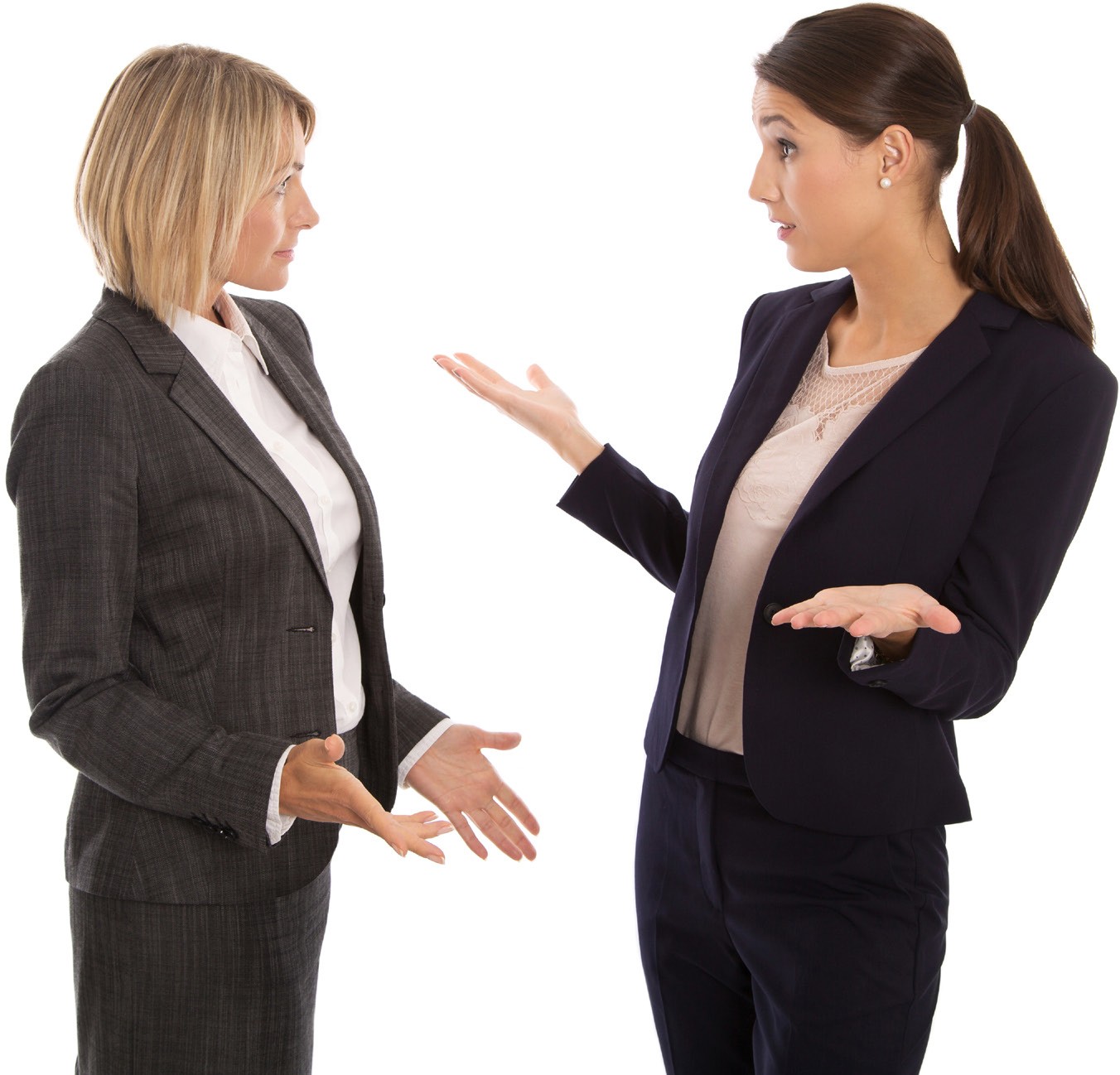 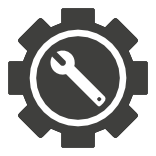 PURPOSE: To assist municipalities in preparing their dispute resolution process.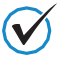 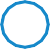 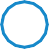 PLEASE NOTE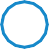 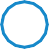 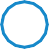 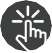 66 | INTERMUNICIPAL COLLABORATION FRAMEWORK WORKBOOKDOES YOUR DISPUTE RESOLUTION PROCESS ADDRESS:     How notice of the dispute will be given and to whom?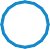 Frequency of when the parties are to meet and the process they will follow to resolve the dispute, including, without limitation, negotiation, facilitation, and mediation?How a decision maker will be chosen and what powers, duties and functions the decision maker will have?     The decision maker’s practice and procedures?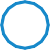      A binding dispute resolution mechanism?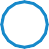 How any costs incurred as part of the dispute resolution process are to be shared among the parties?How records of the dispute resolution process are maintained, and who maintains the records?     How parties or the public, or both, are identified?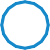 When parties or the public, or both, may be notified of the dispute?If and how parties or the public, or both, will be engaged in the dispute resolution process?The overall time it will take to complete the process? (overall timeline to resolve dispute not to exceed 1 year)